Unconscious Mental ImageryBence NanayHistorically, mental imagery has been defined as an experiential state - as something necessarily conscious. But most behavioural or neuroimaging experiments on mental imagery - including the most famous ones - don’t actually take the conscious experience of the subject into consideration. Further, recent research highlights that there are very few behavioural or neural differences between conscious and unconscious mental imagery. I argue that treating mental imagery as not necessarily conscious (as potentially unconscious) would bring much needed explanatory unification to mental imagery research. It would also help us to reassess some of the recent aphantasia findings inasmuch as at least some subjects with aphantasia would be best described as having unconscious mental imagery.Introduction: Mental imageryWhat is mental imagery? As a starting point, here is the following famous definition of mental imagery from a paper written by the all-star team of Kosslyn, Behrmann, and Jeannerod: “Visual mental imagery is ‘seeing’ in the absence of the appropriate immediate sensory input, auditory mental imagery is ‘hearing’ in the absence of the immediate sensory input, and so on. Imagery is distinct from perception, which is the registration of physically present stimuli.” (Kosslyn et al., 1995, p. 1335). It is not entirely clear what those scare quotes mean around the word ‘seeing’ and ‘hearing’. But the point is that while in the case of perception, the relevant mental states are brought about by the ‘the appropriate immediate sensory input’, in the case of mental imagery, they are brought about without such ‘appropriate immediate sensory input’. According to a more recent (and scare-quoteless) definition from a recent review article on mental imagery, “We use the term ‘mental imagery’ to refer to representations […] of sensory information without a direct external stimulus” (Pearson et al. 2015, p. 590). And here is my own definition, which is supposed to capture the spirit of the definitions above (as well as the overall approach to mental imagery in general): mental imagery is perceptual processing (that is, processing in the early sensory cortices, V1, V2, V4/V8, MT) that is not triggered by corresponding sensory stimulation in the relevant sense modality (Nanay 2018a, forthcoming). On the Pearson et al. definition, mental imagery – the ‘representation of sensory information’ – may be conscious or unconscious, given that representations may be conscious or unconscious. The same goes for my own definition, given that perceptual processing may also be conscious or unconscious. And while Kosslyn et al. are not particularly forthcoming about what ‘seeing’ in scare-quotes is supposed to mean, given the theoretical commitments of all three authors about the possibility of unconscious vision and unconscious audition, if seeing and hearing can be unconscious, ‘seeing’ and ‘hearing’ (in the absence of the appropriate immediate sensory input) can presumably also be unconscious. This way of thinking about mental imagery as perceptual processing not triggered by corresponding sensory stimulation lands us with a relatively wide category that would encompass a lot of seemingly very different mental phenomena, most of which could be conscious or unconscious. All the following mental phenomena would count as mental imagery according to this definition (because they all count as early perceptual processing not triggered by corresponding sensory stimulation): ‘filling in’ the blind spot, peripheral vision, amodal completion (Nanay 2010, 2018b, many (but not all) optical illusions, many (but not all) instances of hallucination (Nanay 2016), dreaming, episodic memory, some perceptual expectations (Kok et al. 2014, 2017), phantom perception (Pearson and Westbrook 2015). This broader category of mental imagery is useful because it gives us more explanatory unification than other, more fragmented, concepts of mental imagery would. Explanatory unification is a theoretical virtue of scientific theories (Kitcher 1981). The more diverse sets of findings a theory can explain the more unified it is. Considering mental imagery to be perceptual processing that is not triggered by corresponding sensory stimulation in the relevant sense modality gives us a highly unified way of explaining seemingly diverse mental phenomena. We have seen that there is a strand in the current mental imagery literature that clearly allows for unconscious mental imagery (see also Paivio 1971, Phillips 2014). But this is very far away from being the unquestioned mainstream view. The term ‘mental imagery’ itself doesn’t help, as it brings to mind physical images that we consciously inspect. And philosophy of mind has consistently taken mental imagery to be necessarily conscious (Currie 1995, p. 26, Kung 2010, p. 622, Kind 2001). In the psychological and neuroscientific literature, things are a bit more complicated. Often the very same authors sometimes refer to mental imagery as a potentially unconscious representation and sometimes as a (presumably necessarily conscious) experience or even qualia (see, e.g., Pearson 2019). And some neuroscientists explicitly assume that mental imagery is necessarily conscious (see, e.g., Dijkstra et al. 2019). My aim in this paper is to settle this issue and argue that mental imagery can be unconscious. Further, I argue that treating mental imagery as not necessarily conscious (as potentially unconscious) brings much needed explanatory unification to mental imagery research. Allowing for unconscious mental imagery would also help us to reassess some of the recent aphantasia findings inasmuch as at least some subjects with aphantasia would be best described as having unconscious mental imagery.One helpful metaphor used by neuroscientists is that of an ‘active blackboard’ (Girard et al. 2001, Bullier 2001, 2004, Sterzer et al. 2006). To use the visual sense modality as an example, the general idea is that the early visual cortices (and especially V1) function as a blackboard. Various processes can write on this blackboard. Sensory – that is, retinal – stimulation automatically leaves traces on this blackboard, and does so in a retinotopic manner. To simplify a bit, what is on the retina is copied onto the blackboard. But there are other processes that can draw on this blackboard. Mental imagery is the umbrella term for these other processes. Some of them are entirely bottom-up – determined by the sensory stimulation that show up in other parts of the blackboard. Some others are top-down – the drawing is done by mechanisms further up in visual processing (Dentico et al. 2014, Mechelli et al. 2004). Some of them are voluntary processes, some involuntary. And I will try to show that while some of them are conscious, others are unconscious. Conscious or Unconscious?Close your eyes and visualize an apple. Got it? This is undoubtedly one way of exercising our mental imagery. And one that you may consider the standard and stereotypical way of having mental imagery. But it is not at all representative. Visualizing the apple is something you do voluntarily. But mental imagery does not have to be voluntary. One can have flashbacks of some unpleasant scene – this is also mental imagery, but it is not a voluntary exercise of mental imagery. And some of our mental imagery is of this involuntary kind – this is especially clear in the auditory sense modality, as demonstrated by the phenomenon of earworms: tunes that pop into our heads and that we keep on having auditory imagery of, even though we do not want to. Visualizing an apple is also a conscious imaginative episode. But just as it would be a mistake to generalize from the visualizing example and claim that mental imagery is necessarily voluntary, it is also a mistake to generalize from the visualizing example and claim that mental imagery is necessarily conscious. In both cases, we would be generalizing from something that is true of some instances of mental imagery to all instances of mental imagery. There are three kinds of reasons to think that mental imagery may be conscious or unconscious: conceptual, methodological and empirical reasons. I will spend much of the paper elaborating on the empirical reasons after touching briefly on the conceptual and the methodological reasons in this section.First, the conceptual reason. Perception can be conscious or unconscious. If the stimulus is masked or presented for a very short period of time, the subject still perceives it, but has no conscious experience of it (Weiskrantz 2009, Kentridge et al. 1999, Kouider & Dehaene 2007, Goodale & Milner 2004). But if perception per se can be unconscious, it would be completely ad hoc to postulate that mental imagery can’t be. Remember that mental imagery is a form of perceptual processing: perceptual processing that is not triggered by corresponding sensory stimulation. If perceptual processing that is triggered by corresponding sensory stimulation can be unconscious, it is difficult to see why perceptual processing that is not triggered by corresponding sensory stimulation (that is, mental imagery) would have to be conscious. The second reason is methodological. Most behavioural or neuroimaging experiments on mental imagery - including the most famous ones - don’t actually take the conscious experience of the subject into consideration. Take for example the famous mental rotation tasks, one of the most widely used paradigms in the study of mental imagery. There is a linear correspondence between the time required for deciding whether two three-dimensional shapes are the same and the degree of rotation between these two shapes (Shepard and Metzler 1971). Your task is to decide whether two complex three-dimensional shapes are the same. And you are quicker to respond (with a yes or no answer) if the two shapes are oriented in such a way that less mental rotation is required between them.Whatever these experiments say about mental imagery (and we can stay away from this question), it must be a claim that is silent about whether mental imagery is conscious, as these experiments are response time experiments and the reasons for inferring the exercise of mental imagery are not introspective ones, but come from the timing of the subjects’ responses (for which they did not have to be conscious of any kind of mental imagery – although they obviously needed to be conscious of the task they were performing). The mental imagery involved in this task may or may not be conscious. Therefore, the concept of mental imagery that mental rotation experiments are concerned with shouldn’t (and can’t) have consciousness as a built-in feature. 	The third reason is empirical: positing unconscious mental imagery can explain a number of empirical findings better than not positing unconscious mental imagery. This is what the rest of the paper is about. My general strategy is to take the most influential arguments for unconscious perception and modify them in such a way that they are applicable to unconscious mental imagery. Two of the most important arguments for unconscious perception come from unilateral neglect studies and priming studies. I argue in Sections IV and V respectively that both in the case of unilateral neglect and priming, we can use the same experimental paradigm to show that not only perception, but mental imagery can be unconscious. Some have recently expressed general doubt concerning the standards for when we can be absolutely certain that perception is unconscious (see Block and Philips 2016 for a summary). These skeptics would not go along with the claim that perception can be unconscious. These worries are inherited by my arguments. If the skeptics are right that the unilateral neglect studies and the priming studies fail to establish that perception can be unconscious, then my arguments won’t establish that mental imagery can be unconscious either. My last empirical argument from aphantasia (in Section VI) is not susceptible to these worries. There is a third important and influential consideration for unconscious perception, namely, from dorsal vision, which could be modified to show that there is unconscious mental imagery. Without endorsing this argument, I will only sketch how it might go to then set it aside before embarking on what I take to be stronger arguments for unconscious mental imagery. Dorsal visionHumans (and other mammals) are thought to have two visual subsystems that use different regions of the central nervous system: the ventral and dorsal streams. To put it simply, the ventral stream is responsible for identification and recognition, whereas the function of the dorsal stream is the visual control of our motor actions. In normal circumstances, these two systems work together, but if one of them is removed or malfunctions, the other can still function relatively well (see Ungerleider and Mishkin 1982, Milner and Goodale 1995, Goodale and Milner 2004, for an overview).If the dorsal stream is malfunctioning, the agent can recognize the objects in front of her, but is incapable of manipulating them or even localizing them in her egocentric space (especially if the perceived object falls outside the agent’s fovea). This is called optic ataxia. If the ventral stream is malfunctioning, a condition called visual agnosia, the agent can perform actions with objects in front of her relatively well, but she is incapable of even guessing what these objects are.According to the received view, the dorsal visual subsystem is (normally) unconscious, and is responsible for the perceptual guidance of our actions. The ventral visual subsystem, in contrast, is (normally) conscious, and is responsible for categorization and identification (Milner and Goodale 1995, Goodale and Milner 2004, Jacob and Jeannerod 2003, Jeannerod 1997). So visual agnosia patients could only rely on their unconscious perception (of, say, the orientation of the object they have to manipulate) in their (quite successful) performance of visually guided actions. This observation has been widely used as an argument for unconscious perception. Now, just as we can distinguish between dorsal vision and ventral vision (Lambert et al. 2002 Oliver and Thompson-Schill 2003), we can also distinguish between dorsal imagery and ventral imagery (the distinction goes back to Levine et al. 1985). And just as dorsal perception is typically unconscious, dorsal imagery is also typically unconscious (Brogaard and Gatzia 2017, see also Nanay 2013 on a related typically unconscious form of action-guiding imagery). So right there, we could have an example of unconscious mental imagery. And, presumably, visual agnosia patients’ visual imagery could only be unconscious. The problem with this argument is that the assumption that dorsal vision is through and through unconscious has been criticized both on empirical and on conceptual grounds (see for example, Dehaene et al. 1998, Jeannerod 1997, Jacob and Jeannerod 2003). For example, we now know that there are interactions between the two streams at various points in perceptual processing (see for example, Jeannerod 1997, Schenk and McIntosh 2010, Kravitz et al. 2011). In the context of the present paper, this assumption is especially problematic, given the overwhelming evidence that visual agnosia patients’ visual imagery is not in fact unconscious. Two different visual agnosia patients (D.F., see Servos and Goodale 1995 and C. K., see Behrmann et al. 1994) could manipulate and inspect their visual imagery in spite of having severely impaired ventral vision. Given what we know about the interactions between the ventral and the dorsal stream, this should not come as a surprise and it also weakens any argument from dorsal vision concerning unconscious mental imagery. In short, there have been serious problems with considering dorsal vision unconscious through and through and the attempt to argue that mental imagery can be unconscious with the help of the dorsal vs. ventral distinction inherit all these problems. Hence, I set aside the attempts to use the dorsal/ventral distinction to argue for unconscious mental imagery and turn to empirically more solid arguments. Unilateral neglectUnilateral neglect is a fairly common symptom of stroke patients impacting these patients’ awareness of visual details in the contralesional side of their visual field (see Driver and Vuilleumier 2001 and Kinsbourne 2006 for summaries). Unilateral neglect patients tend to eat only from the right side of their plate, bump into obstacles on their left, and so on (for simplicity, I lump visual neglect and visual extinction together for the purposes of this paper). Unilateral neglect is normally described as a disorder of visual attention. The general idea is that the patients are unaware of the contralesional side of their visual field because they cannot unlock their attention from the other side of their visual field. One reason to think so is the following. If a unilateral neglect patient is unaware of the left side of her visual field, then in a line crossing task, she will only cross the lines in the right side of her visual field. But if the task is not line crossing, but line erasing, that is, if the visual stimulus is slowly removed from the right side of her visual field, then she will eventually erase all the lines, including the ones on the left side of her visual field (Mark et al. 1988).A lot of studies show that unilateral neglect patients unconsciously perceive what is presented to them in the contralesional side of their visual field. Stimuli presented to the contralesional side can prime their responses (Berti and Rizzolatti 1992, Ladavas et al. 1993) and it can influence their behaviour in various other ways as well, for example, their performance in forced choice tasks (Volpe et al. 1979, Berti et al. 1992, Cohen et al. 1995, Verfaellie et al. 1995, see also Farah et al. 1991 for a sceptical take and Esterman 2002 for a summary). Note that it is taken for granted in this literature that attention is necessary for consciousness, something I am happy to go along with (see Cohen et al. 2012 for a summary, but see also Lamme 2003 for a dissenting view). Unilateral neglect is not a merely perceptual phenomenon. Many neglect patients also display similar behavior of neglecting the contralesional side of their mental imagery. This phenomenon is often called imaginal neglect. While many perceptual neglect patients also exhibit imaginal neglect symptoms, the two phenomena are doubly dissociated: one can have imaginal neglect without perceptual neglect and vice versa (Guariglia et al. 1993, Coslett 1997).Imaginal neglect patients give a much less fine-grained description of the contralesional side of visualized scenes that they know very well (they could rely on semantic information about the contralesional side to give some description, but the lack of conscious awareness of the contralesional side of the mental imagery would explain why this description is (often quite radically) less fine-grained) (Bisiach and Luzzatti 1978). When visualizing a very familiar figure, like the map of France (for French subjects), they report hardly any features on the contralesional side (Rode et al. 2007). The same goes for visualizing stars in the night sky (Loetscher and Brugger 2007). Further, when dreaming (which is widely acknowledged to be a form of exercising mental imagery), the REM eye movements of neglect patients do not move to the contralesional side (Doricchi et al. 2007). Crucially, the contralesional side of the visual cortex is activated during the exercise of mental imagery (Rees et al 2000), in much the same way as the healthy side of the visual cortex is activated when the same stimulus was presented. This should not come as a surprise – neither perceptual nor imaginal neglect is caused by damage to the visual cortex, but rather to various higher-level, attentionally involved regions. In other words, imaginal neglect patients have early perceptual processing in the contralesional side of the visual cortex that is not triggered by corresponding sensory stimulation. And this early perceptual processing is entirely unconscious. They have unconscious mental imagery. PrimingAn important set of findings that shows that perception can be unconscious involve unconscious priming. The general structure of the argument here is that we can infer that the subject perceived something unconsciously if (a) the subject has no conscious awareness of the stimulus presented perceptually to her and (b) this unconscious presentation of the stimulus primes her (often in very similar ways as conscious presentation of the stimulus does). There is a large number of findings that follow this general pattern when it comes to showing that perception can be unconscious (see Section II for references). But the same general argument could be modified to show that mental imagery can be unconscious. In this case, we could infer that the subject had unconscious mental imagery if (a) the subject has no conscious awareness of her mental imagery and (b) this unconscious mental imagery primes her in the same way conscious mental imagery does. We have seen the general complications with (a) in Section II. But in the case of unconscious mental imagery, (b) is also more complicated than it looks. In the case of unconscious perceptual priming, as long as the subject’s behavior is altered by the unconsciously presented stimulus the same way as it is altered by consciously seeing the stimulus, we can conclude that it was her unconscious perception that primed her behavior. But in the case of mental imagery, it is much more difficult to find behavior that would be primed by mental imagery, let alone unconscious mental imagery. 	Here is one experiment that could provide all the ingredients for the kind of argument I outlined above (Kwok et al. 2019). It is a binocular rivalry experiment. In the case of binocular rivalry, when different images are presented to the two eyes, our visual experience alternates between these two images. 	Short-term exposure to stimuli immediately before the binocular rivalry task influences the pattern of these alternating experiences (as long as the stimuli are not too strong, which leads to suppression, see Brascamp et al. 2007). Suppose that an image of red vertical lines is presented to the right eye and an image of green horizontal lines is presented to the left eye. If you have been staring at the red wall before this task, your right eye (where red vertical lines are presented) is more likely to win out in the binocular rivalry – more than 50% of the time, you will experience the red vertical lines and not the green horizontal ones during the binocular rivalry task. A relatively new set of findings show that conscious mental imagery influences the patterns of these alternating experiences in much the same way as conscious perception does (Pearson et al. 2008, 2011, Keogh and Pearson 2011). Again, suppose that an image of red vertical lines are presented to the right eye and an image of green horizontal lines are presented to the left eye. If you visualized a red apple before the binocular rivalry phase, your right eye (where red vertical lines are presented) is more likely to win out in the binocular rivalry. That is for conscious mental imagery. So conscious mental imagery has an impact on the binocular rivalry pattern. The question is whether unconscious mental imagery has a similar impact. Consider the following experiment (Kwok et al. 2019). Subjects are shown a two word description of an object on the screen for 3 seconds, which include either the word ‘red’ or the word ‘green’ (‘red apple’, ‘red chili’, ‘green apple’, etc). After this, they were instructed either to imagine or to avoid imagining the described object (say, the red apple). This was followed by a 7 second period when the subjects were supposed to imagine or avoid imagining this object. In the ‘avoid imagining’ condition, if the subject did in fact, in spite of the instructions, imagine a red apple (or anything red), they had to push a button indicating this. After this priming phase, the subjects did the classic binocular rivalry task, with red stimulus presented to one of the eyes and green to the other and the subjects had to report which color was dominant. A number of control conditions were added, the most important of which was identical to the ‘avoid imagining’ condition, with the exception that during the 7 seconds when the subject was supposed to avoid imagining, a highly luminous (neither green nor red but neutral yellow) stimulus was presented in the subject’s visual field (figure 1). 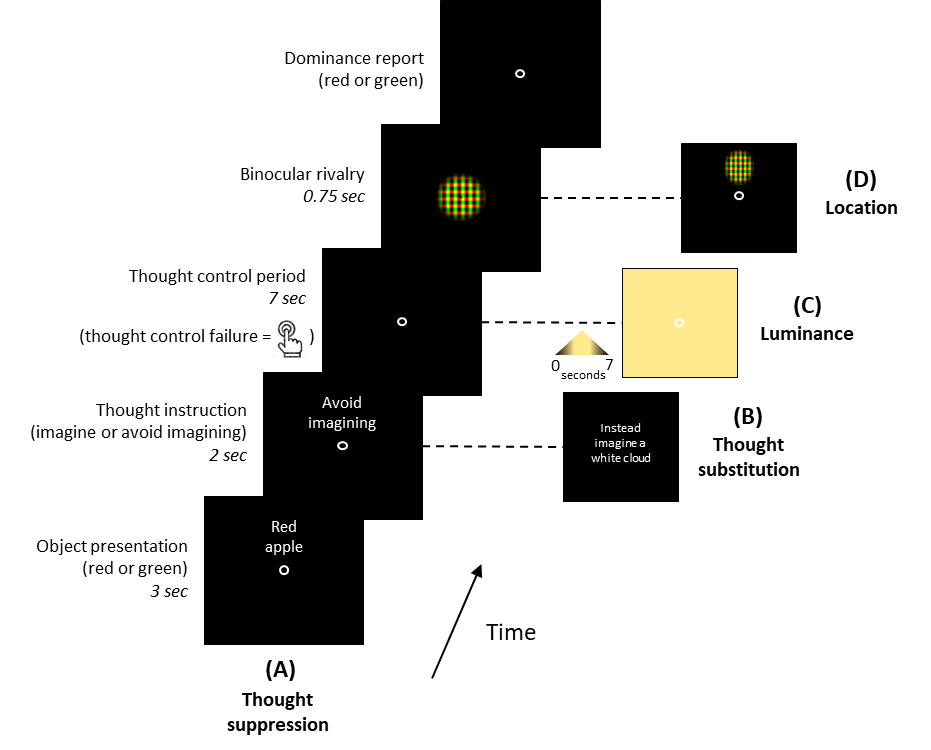 Figure 1 (Kwok et al. 2019)The experimenters found that subjects’ binocular rivalry pattern was primed just as much in the ‘avoiding imagining’ condition as in the ‘imagining’ condition. When the subjects imagined a red apple for seven seconds, the red experience won out systematically in their subsequent binocular rivalry task. No surprise here. What is more surprising is that even when the subjects were avoiding imagining a red apple (and, again, ruling out those cases when they failed to do so) for 7 seconds, the red experience still won out systematically in their subsequent binocular rivalry task. This result in itself does not rule out the possibility that what primed the binocular rivalry pattern was not unconscious mental imagery, but rather some sort of higher level representation – maybe the linguistic representation presented on the screen (‘red apple’) or some other cognitive strategy (see Pearson and Keogh 2019 on the diversity of cognitive strategies in visual working memory tasks, for example). In order to rule out this possibility, the experimenters added the control condition where during the 7 second ‘avoid imagining’ phase, the subjects were presented with highly luminous (neither green nor red but neutral yellow) stimulus. If the priming were really due to non-sensory (say, linguistic) processes, then this should not make a difference. But it did. In the luminance condition, avoiding imagining failed to produce the same priming effect as avoiding imagining without the luminance manipulation did (or as straight imagining did). These results strongly indicate that it is unconscious mental imagery that primes the binocular rivalry pattern. Remember that subjects had to indicate if their attempt to avoid imagining a red apple broke down. So we know that those subjects whose attempt to avoid imagining a red apple did not break down had no awareness of any red mental imagery during the 7 second period. This unconscious episode nonetheless produced the same priming effect as the conscious one did. Finally, we know that this unconscious episode was in fact unconscious mental imagery (and not some kind of unconscious higher level (maybe linguistic) representation) given that sensory presentation of irrelevant sensory stimulus interfered with the priming effect. The authors of this study did not explicitly draw the conclusion that the experiment demonstrates the presence of unconscious mental imagery, but at least one of the authors of the study would be open to this interpretation (see Pearson 2019, but see also Koenig-Robert & Pearson 2019). AphantasiaAll my arguments for unconscious mental imagery in the previous sections piggybacked on argumentative strategies about unconscious perception. Skeptics about unconscious perception in general would be equally skeptical about these arguments. The argument I will give in this section does not rely on any arguments about unconscious perception. It is about subjects with aphantasia.There is a recent body of research on subjects who report not having any conscious mental imagery whatsoever. This condition is called aphantasia (Zeman et al. 2007, 2010, 2015). A surprisingly large proportion of the population (according to some measures 5-8%) have this condition: they lack conscious mental imagery. While it would of course be possible to argue that subjects with aphantasia are not really unaware of their mental imagery, this may be a more difficult (in any case, different) move than arguing against unconscious priming or unconscious perception in unilateral neglect. So this line of argument may convince some skeptics who are not convinced by any arguments concerning unconscious perception.A subject has aphantasia when she reports no mental imagery – this is a behavioral category. And, as a result, aphantasia may have a number of diverse underlying conditions. Some subjects with aphantasia have difficulties voluntarily conjuring up mental imagery, but they do report mental imagery when dreaming, for example. Some others report no mental imagery at all – either voluntary or involuntary. In other words, aphantasia is not a monolithic category. Some aphantastics dream vivid dreams, clearly involving conscious visual imagery (Zeman et al 2020). But they have problems with the control of conscious visual imagery. Others have no conscious visual imagery at all. My claim is that at least in some cases of aphantasia, we can explain the behavior of the subjects better if we postulate that they have unconscious mental imagery. At least some aphantastics do have mental imagery, but they do not have conscious mental imagery. One experiment (Jacobs et al. 2018) that very much supports my claim has a very low N: one. This one subject, AI (not actual initials) is a 31 year old female PhD student, who scored 16 points on the Vividness of Visual Imagery Questionnaire (that is the lowest possible score – the average score of the control group was 61.1 points). She reports not having any mental imagery whatsoever. The experimental design is the following (figure 2): the subject first sees the name of a geometric shape (for example, ‘triangle’ or ‘diamond’) for 500 mss. Then she either sees the geometric shape in question framed by four placeholders for 1500 mss or is instructed to imagine this geometric shape within the four placeholders. In the latter condition, only the four placeholders are shown – four dots indicating the corners of the square within which the geometric shape is to be imagined. This is followed by 200 mss of random noise stimulus to mask the potential afterimages. After 4 seconds of delay, a random dot was presented, and the subject had to decide whether it was within or without the boundaries of the perceived/imagined geometrical shape. This was followed by a confidence rating of this judgment. The only difference between the first (working memory) condition and the second (mental imagery) condition was that in the latter, the geometrical shape was not seen, but merely imagined within the region indicated by the four placeholders. 	The striking finding is that the performance of AI, a subject with aphantasia, was not significantly different from controls on either of these tasks. Controls performed with a 90% success rate on the working memory task and with a 89% success rate on the mental imagery task. AI performed just around 3% worse than the controls, which is a statistically insignificant difference. AI’s confidence ratings were also very similar to those of the control subjects (and generally quite high, between 3 and 4 on a 1-4 scale). The authors’ conclusion is that AI’s aphantasia did not have a statistically significant effect on the performance of either of these tasks. 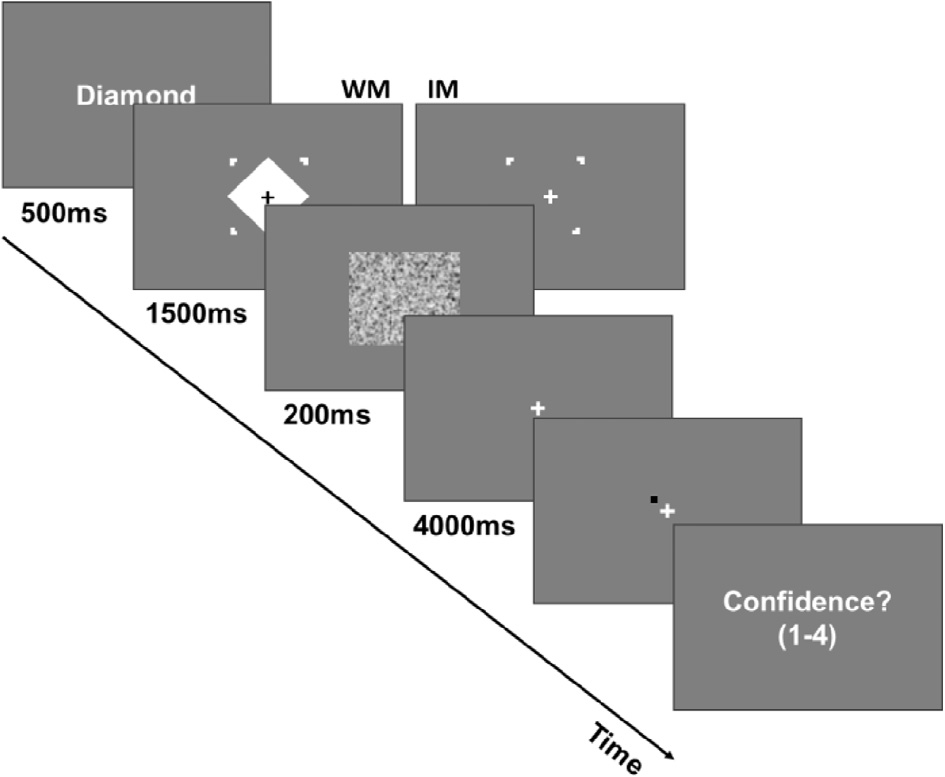 Figure 2 (Jacobs et al. 2018)Let’s set the working memory task aside. How could we explain the finding that AI performance on the mental imagery task is not significantly worse than the controls’ performance? The straightforward explanation is that AI does use mental imagery and uses it in a very similar way to the control subjects when performing the mental imagery task. But while the controls use conscious mental imagery, AI uses unconscious mental imagery. 	So far, evidence seems to support the claim that at least some subjects with aphantasia have unconscious mental imagery. But another piece of experimental finding, on the face of it, seems to go against the existence of unconscious mental imagery among aphantastics. This experiment (Keogh and Pearson 2018), like the experiment I discussed in Section V also uses the binocular rivalry paradigm. Again, we know that conscious mental imagery influences the patterns of binocular rivalry. The question is how this process unfolds among aphantastics. 	Participants were first taught that upon the presentation of the letter G, they are supposed to imagine green vertical lines and upon the presentation of the letter R, they should imagine red horizontal lines. During the experiment, they were shown one of these letters, which cued them to imagine either red horizontal or green vertical lines for 6 seconds. After this, they rated how vivid their imagery of the lines was. Finally, this was followed by the binocular rivalry task with red horizontal lines presented to one eye and green vertical lines presented to the other (see Figure 3). 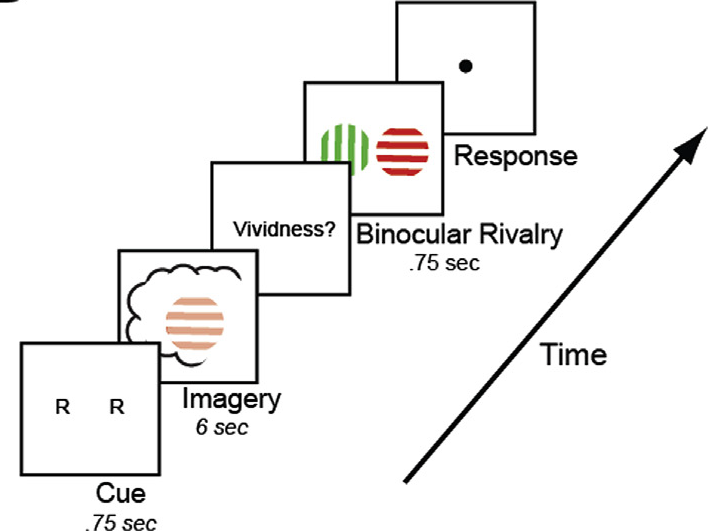 Figure 3 (from Keogh and Pearson 2018)There was no statistically significant effect of the imagining task on the binocular rivalry performance of subjects with aphantasia. While imagining red lines in the case of control subjects lead to the dominance of the red lines in the binocular rivalry, in the case of subjects with aphantasia, this effect was missing. 	There was another difference between aphantastics and control subjects. In control subjects, the priming effect was significantly weakened, when during the imagery phase a luminous (neither red, nor green, but neutral yellow) stimulus was shown. But in aphantastics, the luminous stimulus made no difference (it also made no difference to the invariably low ratings of the vividness of their mental imagery). 	On the face of it, these findings may seem to show that aphantastics do not have any imagery, conscious or unconscious. If they had unconscious mental imagery, it would have primed the binocular rivalry performance. But it didn’t. One could object that, as we have seen, not all aphantastics have unconscious mental imagery, so maybe the subjects in this study don’t. However, given that there were 15 subjects, all of whom showed the same response pattern, this is not a very satisfying response. 	At this point, it is helpful, however, to compare these results to the Kwok et al. 2019 results I discussed in Section V above (which was conducted by the same group of researchers). I used the Kwok et al. 2019 study to show that unconscious mental imagery primes the binocular rivalry performance. So if, as I argued above, at least some aphantastics have unconscious mental imagery, their unconscious mental imagery should also prime the binocular rivalry performance. But, as the Keogh and Pearson 2018 experiment shows, this is not the case. In response to this objection, a crucial difference between the two experimental setups needs to be pointed out. The mental imagery that was supposed to be triggered in the Keogh and Pearson 2018 experiment is voluntary mental imagery. The subjects are asked to visualize a certain stimulus, they count to three and they voluntarily try to conjure up the mental imagery. In the Kwok et al. 2019 study, in contrast, the unconscious mental imagery is involuntarily triggered. In fact, the subjects are trying not to have any imagery – they voluntarily suppress any conscious mental imagery. So the only conclusion we can draw from the Keogh and Pearson 2018 experiment concerning the mental imagery of subjects with aphantasia is that their voluntary mental imagery does not prime their binocular rivalry performance. This says nothing about the possibility that involuntary unconscious mental imagery (in aphantastics or control subjects) would or could prime binocular rivalry performance. And, as the Kwok et al. 2019 study shows, involuntary unconscious mental imagery, at least in non-aphantastic subjects, does prime binocular rivalry performance – so nothing excludes the possibility that it does so also in subjects with aphantasia. A lot more experimental studies could and should be done on subjects with aphantasia that could convince us conclusively that at least some aphantastics do have unconscious mental imagery. Very few neuroimaging studies have been done on aphantastics. And given the non-monolithic nature of aphantasia, we should expect a variety of different results here. But the hypothesis that some subjects with aphantasia have unconscious mental imagery could be very easily confirmed. The studies I have focused on show that unconscious mental imagery in aphantastics and conscious mental imagery in control subjects have the same behavioral profile when performing a certain task. But do they have the same neural profile? What do the visual cortices of the subject AI do in the Kwok et al. 2019 experiment? Given that we can decode the contents of visual imagery from the activation of V1 and V2 (see, e. g., Naselaris et al. 2015), it would be relatively easy to check whether AI in fact had a retinotopic representation of a diamond or a triangle in V1 and V2. If so, then it would be very difficult to argue that she does not have unconscious mental imagery. Conclusion Perception can be conscious or unconscious. Attention can also be conscious or unconscious. So can emotions. And there are more commonalities between conscious and unconscious perception/attention/emotions than dissimilarities. One of the aims of cognitive science (and also of philosophy of mind) is to use categories that help us find out more about the mind. Perception (conscious or unconscious) is an explanatorily more powerful category than conscious perception. And the same goes for mental imagery. Cognitive science and especially philosophy of mind should stop obsessing over consciousness. Acknowledgements: I am grateful for comments by Nicolas Porot, Brad Saad, Laura Silva, Kris Goffin and Adam Bradley.Funding: This work was supported by the ERC Consolidator grant [726251], the FWO-FWF grant [G.0020.12N] and the FWO research grant [G0C7416N].References: Behrmann, M., M. Moscovitch and G. Winocur 1994 Intact visual imagery and impaired visual perception in a patient with visual agnosia. Journal of Experimental Psychology Human Perception and Performance 20: 1068-1087. Berti, A.  and  Rizzolatti, G. 1992 Visual  processing  without  awareness:  Evidence  from  unilateral  neglect. Journal of Cognitive Neuroscience 4: 345-351.Berti, A., Allport, A, Driver, J,  Dienes, Z,  Oxbury, J  and  Oxbury, S. 1992 Levels  of  processing  for  visualstimuli in an “extinguished” field. Neuropsychologia 30: 403-415.Bisiach E, Luzzatti C. 1978 Unilateral neglect of representational space. Cortex 14: 129–133.Brascamp, J. W., Knapen, T. H. J., Kanai, R., van Ee, R., & van den Berg, A. V. (2007). Flash suppression and flash facilitation in binocular rivalry. Journal of Vision, 7(12). doi:Artn 1210.1167/7.12.12Dawes, A., Keogh, R., Andrillon, T., & Pearson, J. (in press). A cognitive profile of multi-sensory imagery, memory and dreaming in aphantasia. Scientific Reports.Brogaard, B and D. E. Gatzia 2017. Unconscious imagination and the mental imagery debate. Frontiers in Psychology 8: 799. Doi: 10.3389/fpsyg.2017.00799Bullier, J. (2001). Integrated model of visual processing. Brain Research Reviews 36: 96-107. Bullier, J. (2004). Communications between cortical areas of the visual system. In L.M. Chalupa & J.S. Werner (Eds.), The visual neurosciences (pp. 522–540). Cambridge, MA: MIT Press.Church, J. 2008 The hidden image: A defense of unconscious imagining and its importance. American Imago 65: 379-404.Cohen, A,  Ivry, R. B,  Rafal, R. D.  and  Kohn, C. 1995 Activating  response  codes  by  stimuli  in  the  neglectedvisual field. Neuropsychology 9: 165-173.Coslett HB (1997) Neglect in vision and visual imagery: A double dissociation. Brain 120, 1163-1171.Currie, Gregory 1995 Visual Imagery as the Simulation of Vision. Mind and Language 10: 25-44.de Vito, S., & Bartolomeo, P. (2016). Refusing to imagine? On the possibility of psychogenic aphantasia. A commentary on Zeman et al. (2015). Cortex, 74, 334e335.Dehaene, S., Changeux, J.-P., Naccache, L., Sackur, J. and Sergent, C. (2006). “Conscious, Preconscious, and Subliminal Processing: A Testable Taxonomy,” Trends in Cognitive Sciences 10, pp. 204–211.Dentico, D., B. L. Cheung, J. Y. Chang, J. Guokas, M. Boly, G. Tononi and B. Van Veen 2014 Reversal of cortical information flow during visual imagery as compared to visual perception. Neuroimage 100: 237-243. Doricchi F, Iaria G, Silvetti M, Figliozzi, F. and Siegler, I. 2007 The ‘ways’ we look at dreams: evidence from unilateral spatial neglect (with an evolutionary account of dream bizarreness). Experimental Brain Research 178: 450-461.Driver, J. & P. Vuilleumier. 2001. Perceptual awareness and its loss in unilateral neglect and extinction. Cognition 79 (1):39–88.Esterman, M., R. McGlinchey-Berroth, M. Verfaellie, L. Grande, P. Kilduff and W. Milberg 2002 Aware and unaware perception in hemispatial neglect: Evidence from a stem completion priming task. Cortex 38: 233-246.Farah, M. J., M. A. Monheit, M. A. Wallace 1991 Unconscious perception of “extinguished” visual stimuli: Reassessing the evidence. Neuropsychologia, 29: 949-958Girard, P., J. M. Hupe and J. Bullier 2001 Feedforward and feedback connections between areas V1 and V2 of the monkey have similar conduction velocities. Journal of Neurophysiology 85: 1328-1331.Goodale, M. A. and A. D. Milner 2004 Sights Unseen. Oxford: Oxford University Press.Guariglia, C., A. Padovani, P. Pantano, L. Pizzamiglio 1993 Unilateral neglect restricted to visual imagery. Nature 364: 235-237.Jacob, P. and Jeannerod, M. (2003) Ways of Seeing: The Scope and Limits of Visual Cognition. Oxford: Oxford University Press.Jacobs, C., D. S. Schwarzkopf and J. Silvano 2018 Visual working memory performance in aphantasia. Cortex 105: 61-73.Jeannerod, M. (1997) The Cognitive Neuroscience of Action. Oxford: Blackwell.Kentridge, R.W., Heywood, C.A., and Weiskrantz, L. (1999). Attention without awareness in blindsight, Proc. R. Soc. Lon. B, 266: 1805-1811Keogh, R. & Pearson, J. (2011). Mental Imagery and visual working memory. PLoS ONE 6: e29221.Keogh, R., & Pearson, J. (2018). The blind mind: No sensory visual imagery in aphantasia. Cortex 105: 53-60.Kind, Amy 2001 Putting the image back to imagination. Philosophy and Phenomenological Research 62: 85-109.Kinsbourne, M. 2006. From unilateral neglect to the brain basis of consciousness. Cortex 42(6): 869–74.Kitcher, Philip 1981 Explanatory unification. Philosophy of Science 48 (4):507-531.Koenig-Robert, R. & Pearson, J. 2019 Decoding the contents and strength of imagery before volitional engagement. Sci. Rep. 9, 3504Kok, P., Failing, M. F. & de Lange, F. P. 2014 Prior expectations evoke stimulus templates in the primary visual cortex. J. Cogn. Neurosci. 26, 1546–1554.Kok, P., Mostert, P., & de Lange, F. P. (2017). Prior expectations induce prestimulus sensory templates. Proc Natl Acad Sci U S A, 114(39), 10473-10478Kosslyn, S. M., Behrmann, M., & Jeannerod, M. (1995a). The cognitive neuroscience of mental imagery. Neuropsychologia, 33, 1335-1344.Kouider, S., & S. Dehaene. 2007. Levels of processing during non-conscious perception: A critical review of visual masking. Philosophical Transactions of the Royal Society B 362: 857-875.Kravitz, D. J., Saleem, K. I., Baker, C. I., and Mishkin, M. (2011) A new neural framework for visuospatial processing. Nature Reviews Neuroscience, 12, 217–30.Kung, Peter (2010). “Imagining as a Guide to Possibility”. Philosophy and Phenomenological Research 81.3, pp. 620–663.Kwok, E. L., Leys, G., Koenig-Robert, R & Pearson, J. (2019). Measuring Thought Control Failure: Sensory Mechanisms and Individual Differences. Psychological Science 57: 811-821. Ladavas, E, Paladini, R. and Cubelli, R. 1993 Implicit associative priming in a patient with left visual neglect. Neuropsychologia 31: 1307-1320.Lambert, S., Sampaio, E., Scheiber, C., & Mauss, Y. (2002). Neural substrates of animal mental imagery: Calcarine sulcus and dorsal pathway involvement—an fMRI study. Brain Research 924: 176-183.Lamme, V.A.F. 2003. Why visual attention and awareness are different. Trends in Cognitive Sciences 7, 12–18.Levine, D. N., Warach, J., and Farah, M. (1985). Two visual systems in mental imagery: dissociation of “what” and “where” in imagery disorders due to bilateral posterior cerebral lesions. Neurology 35, 1010–1018. Loetscher T, Brugger P. A disengagement deficit in representational space. Neuropsychologia 2007; 45:1299–1304.Mark, V.W., C.A. Kooistra, & K. M. Heilman. 1988. Hemispatial neglect affected by nonneglected stimuli. Neurology 38, 1207–1211.Mechelli, A., C. J. Price, K. J. Friston and A. Ishai 2004 Where bottom-up meets top-down: Neuronal interactions during perception and imagery. Cerebral Cortex 14: 1256-1265.Milner, A. D. and Goodale, M. A. (1995) The Visual Brain in Action. Oxford: Oxford University Press.Nanay, B. 2013 Between Perception and Action. Oxford: Oxford University Press.Nanay, Bence 2016 Hallucination as mental imagery. Journal of Consciousness Studies 23 (7-8): 65-81. Nanay, B. 2018a Multimodal mental imagery. Cortex 105: 125-134.Nanay, Bence 2018b The importance of amodal completion in everyday perception. i-Perception 9 (4): 1-16. doi: 10.1177/204166951878887 Nanay, B. forthcoming Mental Imagery. Oxford: Oxford University Press.Naselaris, T., Olman, C. A., Stansbury, D. E., Ugurbil, K. & Gallant, J. L. 2015 A voxel- wise encoding model for early visual areas decodes mental images of remembered scenes. Neuroimage 105, 215–228.Oliver, R. T. and S. L. Thompson-Schill 2003 Dorsal stream activation during retrieval of object size and shape. Cognitive, Affective and Behavioral Neuroscience 3: 309-322. Paivio, A. 1971 Imagery and Verbal Processes. New York: Holt, Rinehart and Winston. Pearson, J., Clifford, C., and Tong, F. (2008). The functional impact of mental imagery on conscious perception. Curr. Biol. 18, 982–986.Pearson, J., Rademaker, R. L., and Tong, F. (2011). Evaluating the mind’s eye: the metacognition of visual imagery. Psychol. Sci. 22, 1535–1542.Pearson J. 2019. The Human Imagination: The cognitive neuroscience of visual mental imagery. Nature Reviews Neuroscience 20: 624-634.Pearson, J & Westbrook, F. (2015) Phantom perception: voluntary and involuntary nonretinal vision. Trends in Cognitive Sciences 19: 278-284.Pearson, Joel, Thomas Naselaris, Emily A. Holmes, and Stephen M. Kosslyn 2015 Mental Imagery: Functional Mechanisms and Clinical Applications. Trends in Cognitive Sciences 19: 590-602. Pearson, J., & Keogh, R. (2019). Redefining Visual Working Memory: A Cognitive-Strategy, Brain-Region Approach. Current Directions in Psychological Science 28: 266-273.Phillips, Ian 2014 Lack of imagination: individual differences in mental imagery and the significance of consciousness. In: J. Kallestrup and M. Sprevak (eds) New Waves in Philosophy of Mind Palgrave Macmillan. Rees, G, E. Wojciulik, K. Clarke, M. Husain, C. Frith, J. Driver 2000 Unconscious activation of visual cortex in the damaged right hemisphere of a parietal patient with extinction. Brain 123: 1624-1633.Rode G, Revol P, Rossetti Y, Boisson, D. Bartolomeo, P. 2007 Looking while imagining: the influence of visual input on representational neglect. Neurology 68: 432– 437.Schenk, T. and McIntosh, R. D. (2010) Do we have independent visual streams for perception and action? Cognitive Neuroscience, 1, 52–78.Servos, P. and M. A. Goodale 1995 Preserved visual imagery in visual form agnosia. Neuropsychologia 33: 1383-1394.  Shepard, R.N. and Metzler, J. 1971 Mental rotation of three- dimensional objects. Science 171, 701–703.Sterzer, P., Haynes, J.-D., & Rees, G. (2006). Primary visual cortex activation on the path of apparent motion is mediated by feedback from hMT+/V5. NeuroImage, 32(3), 1308–1316.Verfaellie, M,  Milberg, M,  McGlinchey-Berroth, R,  Grande, L  and  D’Esposito, M. 1995 Comparison  ofcross-field  matching  and  forced  choice  identification  in  hemispatial  neglect.  Neuropsychology  9: 427-434Volpe.. B. T., LeDoux, J. E. and Gazziniga, M. S.1979 Information processing of visual stimuli n an ‘extinguished’ field. Nature 282, 722-724.Weiskrantz, L. 2009. Blindsight: A Case Study Spanning 35 Years and New Developments. 2nd Edition. Oxford: Oxford University Press.Zeman, A. Z. J., S. Della Sala, L. A. Torrens, V-E. Gountouna, D. J. McGonigle, R. H. Logie 2010 Loss of imagery phenomenology with intact visuo-spatial task performance: A case of ‘blind imagination’. Neuropsychologia 48: 145-155.Zeman, A., M. Dewar, S. Della Sala 2015 Lives without imagery: Congenital aphasia. Cortex 73: 378-380.Zeman, A., McGonigle, D., Gountouna, E., Torrens, L., Della Sala, S., & Logie, R. (2007). "Blind imagination'': Brain activation after loss of the mind's eye. Journal of Neurology Neurosurgery & Psychiatry, 78(2), 209-209.Zeman, A., Milton, F., Della Sala, S., Dewar, M., Frayling, T., Gaddum, J., . . . Winlove, C. (2020). Phantasia – The Psychological Significance of Lifelong Visual Imagery Vividness Extremes. Cortex in print.